Material que les famílies heu d’adquirir durant l’estiu i portar a l’escola el 12 de setembre de 2019.P3:  Capsa de la muda, got, capsa de mocadors, rotllo Jumbo, paquet de tovalloletes humides. Tot marcat amb el nom.P4: Got, bata, bosseta amb el tovalló i l’esmorzar, agenda, també paquet de tovalloletes humides, capsa de mocadors i rotllo Jumbo. Tot marcat amb el nom.P5: Got, bata, bosseta amb el tovalló i l’esmorzar, agenda, també paquet de tovalloletes humides, capsa de mocadors i rotllo Jumbo. Tot marcat amb el nom.1r. i 2n. de Primària: llibres i quadernets sense folrar i amb el nom a la tapa exterior amb majúscula. 1 estoig de roba (buit) amb cremallera amb el nom en un lloc visible i amb una cinta d’uns 10 cm per a penjar-lo a la taula. Un got amb el nom. 1 bata per plàstica amb una beta i el nom. 1 capsa de mocadors de paper amb el nom posat i 1 rotlle gran de paper Jumbo(només per 1r.). 1 carmanyola per a l’esmorzar amb el nom. Tota la roba que s’hagi de penjar amb una beta amb el nom. 1 agenda escolar. Els dies d’educació física: 1 necesser petit amb una samarreta de recanvi i una tovalloleta; si porten colònia dins d’una ampolla de plàstic. 1 motxilla sense rodes on hi càpiga una carpeta mida A4. L’escola els hi facilitarà el material necessari per a treballar a classe.3r, 4t, 5è i 6è. de Primària Estoig buit marcat amb el nom i amb una cinta per poder penjar a la taula. Carpeta amb separadors (que no sigui del tipus acordió) marcada amb el nom.Bata o samarreta que es pugui tacar pels dies de plàstica marcada amb el nom i amb una cinta per poder penjar al penjador (es pot deixar a l’escola).Retolador de tinta fluorescent marcat amb el nom. L’alumnat de 3r i 5è han de portar un rotllo de paper de cuina de mida gran (jumbo/maxi)Exemples: 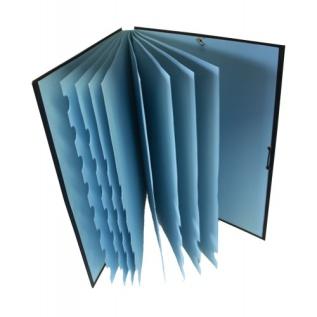 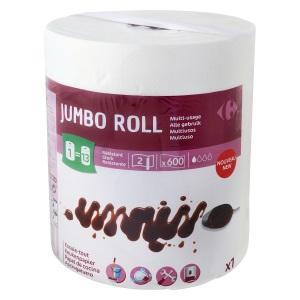 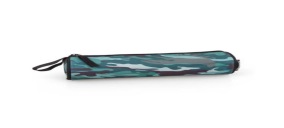 La resta del material es donarà des de l’escola. Recordeu que no està permès portar típpex o altres correctors de líquid o cinta blanca.CICLE INICIAL : 1r. E.P   QUADERNS:CICLE INICIAL : 2n. E.P   QUADERNS:CICLE MITJÀ : 3r.E.P.   QUADERNS:CICLE MITJÀ : 4t. E.P QUADERNS:CICLE SUPERIOR : 5è. E.P.  QUADERNS:CICLE SUPERIOR : 6è. E.P.  QUADERNS:ÀREALLIBRESLLENGUACATALANAQuaderns LECTOJOCS 1  ISBN 978-84-8412-448-1Quaderns LECTOJOCS 2  ISBN 978-84-8412-449-8Quaderns LECTOJOCS 3  ISBN 978-84-8412-450-4Editorial SalvatellaLLENGUACASTELLANACua 1 ISBN 978-84-489-4411-7Cua 2 ISBN 978-84-489-4412-4Cua 3 ISBN 978-84-489-4413-1Editorial Barcanova- Programa palabrasMATEMÀTIQUESConnexions 1. Matemàtiques ISBN 978-84-489-4438-4Barcanova InnovaÀREALLIBRESLLENGUACATALANAQuaderns LECTOJOCS 4  ISBN 978-84-8412-465-8Quaderns LECTOJOCS 5  ISBN 978-84-8412-466-5Quaderns LECTOJOCS 6  ISBN 978-84-8412-467-2Editorial SalvatellaLLENGUACASTELLANACua 4. ISBN 978-84-489-4419-3Cua 5. ISBN 978-84-489-4420-9Cua 6. ISBN 978-84-489-4421-6Editorial Barcanova - Programa palabrasMATEMÀTIQUESConnexions 2. Matemàtiques ISBN 978-84-489-4445-2Barcanova InnovaÀREALLIBRESLLENGUACASTELLANACuaderno de lengua 1r. trimestre Nuevas VocesISBN  978-84-680-12902Cuaderno de lengua 2n. trimestre Nuevas VocesISBN  978-84-680-13169Cuaderno de lengua 3r. trimestre Nuevas VocesISBN  978-84-680-13176Editorial SantillanaPCB LENGUA CASTELLANA 3ISBN: 9788498044577Ed. CastellnouLLENGUACATALANAMots 3. Llengua catalana. Dossier.ISBN: 978-84-489-4398-1Editorial BarcanovaMATEMÀTIQUESConnexions 3. Matemàtiques. Dossier.ISBN: 978-84-489-4453-7Editorial BarcanovaÀREALLIBRESLLENGUACASTELLANACuaderno de lengua 1r. trimestre Nuevas VocesISBN  978-84-680-25490Cuaderno de lengua 2n. trimestre Nuevas VocesISBN  978-84-680-29634Cuaderno de lengua 3r. trimestre Nuevas VocesISBN  978-84-680-29603Editorial SantillanaPCB LENGUA CASTELLANA 4ISBN: 9788498044591Editorial CastellnouLLENGUACATALANAMots 4. Llengua catalana. Dossier.ISBN: 978-84-489-4715-6Editorial BarcanovaMATEMÀTIQUESConnexions 4. Matemàtiques. Dossier.ISBN: 978-84-489-4743-9Editorial BarcanovaÀREALLIBRESLLENGUA CASTELLANACuaderno de lengua 1r. trimestre Nuevas VocesISBN  978-84-680-10595Cuaderno de lengua 2n. trimestre Nuevas VocesISBN  978-84-680-10601Cuaderno de lengua 3r. trimestre Nuevas VocesISBN  978-84-680-10632Editorial SantillanaLLENGUACATALANAMots 5. Llengua catalana. Dossier.ISBN: 978-84-489-4404-9Editorial BarcanovaMATEMÀTIQUESConnexions 5. Matemàtiques. Dossier.ISBN: 978-84-489-4459-9Editorial BarcanovaÀREALLIBRESLLENGUA CASTELLANACuaderno de lengua 1r. trimestre Nuevas VocesISBN  978-84-680-00565Cuaderno de lengua 2n. trimestre Nuevas VocesISBN  978-84-680-11608Cuaderno de lengua 3r. trimestre Nuevas VocesISBN  978-84-680-15163Editorial SantillanaLLENGUACATALANAMots 6. Llengua catalana. Dossier.ISBN: 978-84-489-4722-4Editorial BarcanovaMATEMÀTIQUESConnexions 6. Matemàtiques. Dossier.ISBN: 978-84-489-4750-7Editorial Barcanova